Algebra 2 Honors- Week 11 HomeworkMonday- Modeling the Speed of a Tsunami Activity- Finish whatever you did not finish during class. Things you may need to know: Alaska: 57.7931 degrees N, 152.3942 degrees WOregon: 44.6044 degrees N, 124.0547 degrees WHawaii: 19.7056 degrees N, 155.0858 degrees W 1 degree = 110 kilometers (N to S)1 degree = 70 kilometers (E to W)1 kilometer = 1000 meters			a            c				           bTuesday-  Transformation of Quadratic Functions Assignment1.  Write a function to represent the total area.  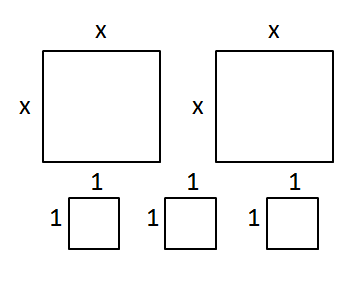 Draw a picture of the squares and sketch a graph for each function.2.             		 	3.               		4. +3Write a function to represent each graph.5.  				6. 			       7.  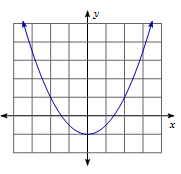 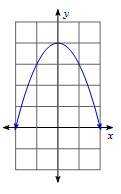 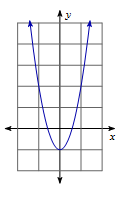 8. Write the equation of a quadratic function that translates up 12 and stretches by 5.  9. Write the equation of a quadratic function that translates down 3 and shrinks by 5.  10. Describe the similarities and differences between: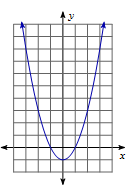 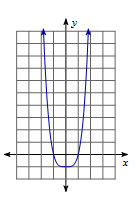 Wednesday-Transformation of Quadratic Functions Day 2 AssignmentDraw a picture of the squares and sketch a graph for each function.1.             2.            3.         4.      Write a function to represent each graph.5.  					6. 			     		 7.   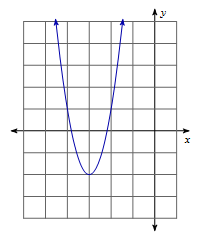 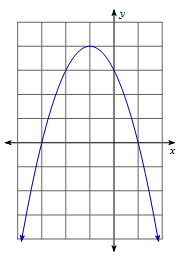 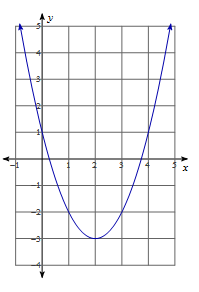 8. Write the equation of a quadratic function that translates down 7 and left 8.  9. Write the equation of a quadratic function that translates up 11, right 9, and stretches by 4.  10. What transformation will occur with ?Thursday- Friday- 